REPUBLIQUE DU NIGER 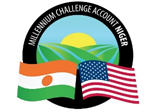 MILLENNIUM CHALLENGE ACCOUNT – NIGERDEMANDE DE COTATIONSN° ADM/41/Shop/283/21***Recrutement d’un prestataire de service chargé de la maintenance, du diagnostic, de réparation et de la programmation des équipements de communication des bureaux régionaux et du siège de MCA-Niger ***Juin 2022Niamey, le  13 juin 2022LETTRE D’INVITATIONRecrutement d’un prestataire de service chargé de la maintenance, du diagnostic, de la réparation et de la programmation des équipements de communication des bureaux régionaux et du siège de MCA-Niger - DC - N° ADM/41/Shop/283/21INTRODUCTIONLes États-Unis d’Amérique, agissant par l’intermédiaire de la Millennium Challenge Corporation (« MCC ») et le Gouvernement de la République du Niger (le « Gouvernement ») ont conclu un programme de coopération en vue d’une assistance au titre du Millennium Challenge Account pour un montant d’environ Quatre Cent Trente Sept Millions de Dollars (USD 437,000,000) (le « Financement MCC ») afin de contribuer à la réduction de la pauvreté par la croissance économique au Niger (le « Compact »). Le Compact comprend deux projets :Le Projet Irrigation et Accès aux Marchés, dont l’objectif est d’augmenter les revenus d’origine rurale par le biais de l’amélioration de la productivité agricole et de l’augmentation des ventes issues de la modernisation de l’irrigation agricole et des systèmes de gestion des inondations, en assurant un accès suffisant aux divers secteurs et marchés existants. Le Projet de Communautés Résilientes au Changement Climatique dont l’objectif est d’augmenter les revenus des familles dépendant de l’agriculture et de l’élevage à petite échelle dans les communes éligibles et sur les axes d’élevage de bétail dans les régions rurales du Niger. Il a aussi pour objectif d’améliorer la productivité des exploitations agricoles et des éleveurs, en favorisant le développement durable des ressources naturelles essentielles à la production, en soutenant la croissance des entreprises agricoles et en augmentant les ventes des marchandises ciblées sur les marchés concernés.Le Gouvernement, agissant par l’intermédiaire du Millennium Challenge Account - Niger (« MCA-Niger » ou l’« Entité MCA »), entend utiliser une partie du Financement MCC pour des paiements éligibles en vertu d’un Contrat pour lequel est émise la présente Demande de Cotations.  Cette Demande de Cotations vient compléter l’Avis général de passation des marchés (PP16) qui a été publié sur le site de MCA-Niger, sur DgMarket, sur le site de NigerEmploi, et dans la base de données en ligne UN Development Business « UNDB » le 22 janvier 2022.INVITATION  Le MCA-Niger à travers son département de la sécurité souhaite sélectionner un prestataire pour fournir des prestations de services pour la maintenance, le diagnostic, la réparation et la programmation des équipements de communication pour les bureaux régionaux et le siège de MCA-Niger.MCA-Niger vous invite à soumettre une Cotation pour les Services répondant à la description des prestations conformément au présent dossier de demande de Cotations.Il s’agit d’un lot unique pour les services de maintenance, diagnostic, réparation et programmation des équipements de communication répartis comme suit :Les soumissionnaires sont invités à soumettre leurs Offres uniquement aux adresses électroniques ci-dessous :MCANigerPA@cardno.com avec copie à procurement@mca.nigerAvec comme objet du courriel : « DC N° ADM/41/Shop/283/21- Recrutement d’un prestataire de service en Maintenance » Les Offres arrivées en retard (au-delà de la date et de l’heure ci-dessus indiquées) seront rejetées. CONTENU DU DOSSIER DE COTATIONLe Dossier de Demande de Cotations spécifie les services faisant l’objet du marché, fixe les procédures de la consultation et stipule les conditions du marché. Le dossier comprend les documents énumérés ci-après : Lettre de soumission de la Cotation ;Bordereau des prix des Services ;Calendrier de prestation des services ;Services requis et étendue du travail ;Modèle du Bon de Commande.Le Prestataire de service devra examiner les instructions, et spécifications contenues dans le Dossier de Demande de Cotations.La Cotation ainsi que toutes les correspondances y relatives, seront rédigées en français.CONTENU DU DOSSIER DE SOUMISSIONLa Cotation du soumissionnaire doit comprendre :Une Lettre de Soumission datée et signée conformément au formulaire joint (en Annexe A) de prix hors taxes, hors droit de douane et libellée en francs CFA conformément à l’Annexe 1. Toute Offre non accompagnée de la Lettre de soumission signée par le représentant ou la personne autorisée par la société sera déclarée non conforme et rejetée ;Un Bordereau des Prix des services daté et signé conformément à l’Annexe 2 ; Toute Offre non accompagnée du bordereau des prix, signé par le représentant ou la personne autorisée par la société sera déclarée non conforme et rejetée ;Le calendrier de prestation des services daté et signé conformément à l’Annexe 3 ;La copie du Registre de Commerce et du Crédit Mobilier (RCCM) ou équivalent selon le Pays, du Numéro d’Identification Fiscal (NIF) ou équivalent selon le pays ; Quant à l’Attestation de Régularité Fiscale (ARF) qui concerne seulement le soumissionnaire local, elle sera demandée au soumissionnaire finalement retenu, avant la signature du Bon de Commande ;Le pouvoir habilitant le signataire de l’Offre à engager le soumissionnaire (procuration ou autre forme d’autorisation) s’il est différent des représentants légaux du soumissionnaire inscrit sur le RCCM ou dans les statuts de l’entreprise ;Au moins deux (2) références pour des marchés similaires (en nature et en taille) à justifier par des bons de Commande (Contrats) accompagnés par des attestations de bonne exécution, des procès-verbaux de réception ou des bons de livraison signés par les deux parties. On entend par marchés similaires tout marché (Bon de Commande ou Contrat) relatif aux prestations de maintenance des équipements de communication (VHF, UHF ou Pylône).A l’exception des éléments décrits au niveau des points 1 et 2, les demandes de clarification ou de complément peuvent être envoyées aux soumissionnaires durant l’évaluationLIEU D’EXECUTION  Les prestations seront exécutées dans les bureaux de MCA-Niger à Niamey et dans les bureaux régionaux de Dosso, Maradi et Tahoua. Les services devront être exécutés en tenant compte des indications mentionnées dans la description de services en Annexe 4 du présent document. Aucune visite de lieu n’est prévue pour cette prestation. DEMANDE D’ECLAIRCISSEMENTSSi les Prestataires de Services désirent obtenir des éclaircissements sur la présente Demande de Cotations, ils doivent les notifier à l’Agence de passation des marchés du MCA-Niger par écrit au moins quatre (04) jours ouvrables avant la date limite de remise de la Cotation. Les demandes d’éclaircissements doivent être envoyées par courriel à l’adresse ci-après :procurement@mcaniger.ne copie à mcanigerpa@cardno.com avec la mention en Objet du courriel « DC N° ADM/41/Shop/283/21 - Recrutement d’un prestataire de service en Maintenance ».MCA-Niger répondra aux demandes de clarifications en envoyant un courriel à tous les Prestataires de Services au plus tard deux (02) jours ouvrables avant la date limite de remise des Cotations. PERIODE DE GARANTIEN/AEVALUATION DES COTATIONSMCA-Niger évaluera les Offres selon les critères détaillés à l’Annexe A.3 services requis et étendue du travail. Une Offre pour être jugée conforme doit obtenir une note technique minimale de 65 points/100. Les Offres n’ayant pas obtenus cette note minimale ne seront pas retenues pour la suite de l’évaluation. En tout état de cause, MCA- Niger n’attribuera le Contrat qu’au soumissionnaire qui possède l’expérience et les capacités techniques pour l’exécution satisfaisante du marché et dont l’Offre est jugée raisonnable. 	ATTRIBUTION DU MARCHE Le marché sera attribué au Prestataire de Services dont la Cotation sera jugée conforme aux dispositions de la Demande de Cotations et qui aura obtenu la note technique la plus élevée, sous réserve que le prix proposé soit jugé raisonnable. Une détermination négative (prix déraisonnablement élevé ou déraisonnablement bas) constitue une raison pour rejeter l’Offre à la discrétion de MCA Niger. Le Prestataire de Services ne sera pas autorisé à revoir sa Cotation si elle est jugée non raisonnable.Avant l’attribution du Marché, MCA-Niger se réservera le droit de conduire une vérification complète de l’éligibilité du potentiel adjudicataire conformément aux dispositions des Directives de la Passation des Marchés de la MCC (« Directives ») disponible ici www.mcaniger.ne. CONTESTATION DE LA PROCEDURE D’ADJUDICATIONLe système de règlement des contestations des soumissionnaires de MCA-Niger s’applique à tout soumissionnaire qui s’estime être lésé du fait d’une décision de passation des marchés de MCA Niger.Tout soumissionnaire qui prétend avoir subi ou prétend avoir subi un préjudice du fait d’une décision de passation de marchés de la part de MCA-Niger qu’il estime non conforme aux Directives de la Passation des Marchés de MCC ou aux documents du dossier de Demande de Cotations, peut contester la décision conformément aux règles du système de contestation des soumissionnaires publiées sur le site web de MCA-Niger ( www.mcaniger.ne) (Voir les modalités en Annexe B.)Le MCA-Niger se réserve le droit d’annuler la présente Demande de Cotations à toute étape du processus, sans être tenu d’en apporter les justifications ; toute contestation portant sur une telle annulation sera irrecevable.Veuillez agréer, Madame/Monsieur, l’assurance de ma considération distinguée. Mr. Mamane M. ANNOUDirecteur GénéralMCA-NigerANNEXE ALettre de Soumission de la Cotation Bordereau des prix des ServicesCalendrier de prestation des ServicesServices requis et étendue du travailAnnexe 1 : Lettre de Soumission de la Cotation                                             Date : …………Demande de Cotations No : ADM/41/Shop/283/21Titre du Marché : Recrutement d’un prestataire de service chargé de la maintenance, diagnostic, réparation et programmation des équipements de communication des bureaux régionaux et le siège de MCA-NigerA l’attention du Directeur Général du MCA NigerS/C de l’Agence de Passation des Marchés Boulevard Mali Béro en face du Lycée Bosso, 2ème EtageNiamey NigerMesdames et/ou Messieurs,	Après avoir examiné le Dossier de Demande de Cotations dont nous accusons ici officiellement réception, nous, soussignés, offrons de fournir les services de maintenance, diagnostic, réparation et programmation des équipements de communication des bureaux régionaux et le siège de MCA-Niger, conformément à la Demande de Cotations et pour la somme de [prix total de l’Offre en Francs CFA Hors Taxe / Hors Douane en chiffres et en lettres] ou autres montants énumérés au Bordereau des Prix ci-joint et qui fait partie de la présente Cotation.Nous nous engageons, si notre Cotation est acceptée, à livrer les Services selon les dispositions précisées dans le Calendrier d’exécution des Services. 	Nous nous engageons sur les termes de cette Cotation pour une période de quatre-vingt-dix (90) jours à compter de la date fixée pour l’ouverture des plis, telle que stipulée dans la Lettre de Demande de Cotations ; la Cotation continuera à nous engager et pourra être acceptée à tout moment avant la fin de cette période.	Jusqu’à ce qu’un Bon de Commande en bonne et due forme soit préparé et signé, la présente Cotation complétée par votre acceptation écrite et la notification d’attribution du marché, constituera un Bon de Commande nous obligeant réciproquement.(Date)[Signature]	[Titre]Dûment autorisé à signer une Offre pour et au nom de :  	Annexe 2 : Bordereau des prix des ServicesDemande de Cotations N° : ADM/41/Shop/283/21Titre du Marché : Recrutement d’un prestataire de service chargé de la maintenance, diagnostic, réparation et programmation des équipements de communication pour les bureaux régionaux et le siège de MCA-Niger     *Nombre de déplacement maximum couvert par cette prestation pour une maintenance curative.Total en lettres : ……………………………………………………………… francs CFA Hors Taxes.Les coûts proposés sont hors TVA et toutes autres taxes applicables.La devise utilisée est le Franc CFA.“Jour” s’entend “Jour calendaire” et une semaine comprend 7 jours. Nous signerons le Bon de Commande émis par MCA-Niger dans un délai maximum de trois (03) jours ouvrables à compter de sa réception. Nos prix mentionnés ci-dessus comprennent tous les frais nécessaires à l’exécution du marché conformément aux spécifications techniques et autres exigences de cette Demande de Cotation.Notre Offre est valide pour une période de 90 jours calendaires à compter de la date limite de dépôt des Offres. Date : 									Signature du personnel habilité à représenter le Prestataire de Services :  Annexe 3 : Calendrier de prestation des ServicesDemande de Cotations N° : ADM/41/Shop/283/21Titre du Marché : Recrutement d’un prestataire de service chargé de la maintenance, diagnostic, réparation et programmation des équipements de communication pour les bureaux régionaux et le siège de MCA-Niger« Jour » s’entend « Jour calendaire » et une semaine comprend 7 jours. Date : 					Signature du personnel habilité à représenter le Prestataire de Services :  Annexe 4 :	Services requis et étendue du travailREPUBLIQUE DU NIGER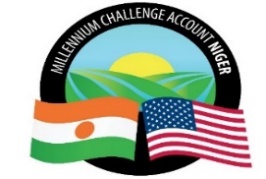 Millennium Challenge Account NigerSÉLECTION D’UN PRESTATAIRE POUR LA MAINTENANCE, L’ENTRETIEN, LE DIAGNOSTIC ET LA RÉPARATION DES PANNES DES ÉQUIPEMENTS DE COMMUNICATION RADIOS VHF, HF ET HANDSET DES VEHICULES ET DU PERSONNEL DU SIEGE ET DES TROIS (3) BUREAUX RÉGIONAUX DE MCA-NIGER Étendue du service.La présente mission consiste à assurer les services de Maintenance, d’Entretien, de Diagnostic et de Réparation des pannes d’équipements de communication de MCA-Niger listés ci-dessous. La société aura à intervenir à la demande de MCA-Niger en cas de défaillance, disfonctionnement d’un matériel ou panne 24 heures sur 24 et 7 jours sur 7 au siège de MCA-Niger et au plus tard 48h après la date de la demande de MCA-Niger dans ses bureaux en région pour une durée de 12 mois.Contenu des prestations.Les agents chargés de la maintenance ne sont pas autorisés à toucher à d’autres installations que ceux mentionnés dans les tableaux ci-dessous. Le service de maintenance consiste à effectuer, une visite préventive trimestrielle et obligatoire qui sera planifiée de commun accord entre les deux parties. Elle s’étale sur :Vérifier le fonctionnement général des équipements,Tester l’ensemble des éléments,Dépoussiérer les radios,Réparer les pièces défectueuses ou effectuer un échange standard (selon l’option),Vérifier les fréquences. Maintenance préventive :  Concerne explicitement et en détails les taches suivantes. •	Inspection des appareils•	Contrôle•	Visite périodique•	Détection des pannes•	Diagnostique•	Révision•	Nettoyage •	Dépoussiérage des ensembles•	Vérification des voyants•	Vérification du fonctionnement général •	Test et remise en service…Maintenance curative : La réparation ou le dépannage des équipements se fera sur demande de MCA-Niger.•	Surveillance•	Paramètre du déclanchement de l’intervention•	Contrôle défaillance•	Détection de la panne•	Localisation de la panne •	Diagnostique•	Dépannage•	Réparation•	Montage des pièces ou de nouvel équipement •	Remise en état•	Test … En outre, le prestataire doit effectuer toutes les interventions pour dépannage que le MCA-Niger demanderait. La fourniture des pièces n’est pas comprise dans cette prestation. MCA-Niger demandera une Offre au prestataire au besoin et l’acceptation de son Offre sera soumise à une autre procédure d’acquisition. Modalités de paiementLe paiement se fera dans un délai de 30 jours calendaires après réception et acceptation de la facture trimestrielle par MCA-Niger.LISTE DES EQUIPEMENTSNote importante :Cette liste n’est donnée qu’à titre indicatif et représente une estimation du nombre d’équipements qui seront pris en charge par le prestataire. Il est susceptible d’évoluer à la hausse comme à la baisse en fonction de l’évolution du parc d’équipements de MCA-Niger.La note technique minimale est de 65 points/100. Les offres n’ayant pas obtenu cette note minimale ne seront pas retenues pour la suite de l’évaluation.ANNEXE B : système de contestation de RESULTATSLes soumissionnaires peuvent accéder à ce document en activant le lien ci-après :Procédures de Recours (BID Challenge) > Millennium Challenge Account - Niger (MCA-Niger) (mcaniger.ne)ANNEXE C : BON DE COMMANDEREPUBLIQUE DU NIGERBON DE COMMANDEN° ADM/41/Shop/…/22*Nombre de déplacement maximum couvert par cette prestation pour une maintenance curative. Le paiement se fera sur la base des déplacements effectivement réalisés.	Annexes au Bon de Commande :Annexe 1 : Conditions Particulières du Bon de CommandeAnnexe 2 : Conditions Générales du Bon de CommandeAnnexe 3 : Attestation de Régularité Fiscale (ARF) et Coordonnées Bancaires Annexe 4 : Dispositions complémentaires Annexe 5 : Termes de référence Annexe 1 : Conditions Particulières du Bon de Commande  Le numéro d’immatriculation à la TVA et le nom du titulaire du compte, le numéro de compte (IBAN), le nom de la banque, la succursale de la banque et le code SWIFT doivent figurer dans la facture. La (les) facture (s) DOIT (DOIVENT) être présentée (s) ou envoyée(s) par courrier à l'adresse suivante :A l’attention de : GFA CONSULTING GROUP and CHARLES KENDALL & PARTNERS – Fiscal Agent - MCA-NigerBoulevard Mali Béro en face du Lycée Bosso,4ème Etage,Niamey-NigerCG 2. Point focal du Fournisseur/Prestataire/Entrepreneur : [Nom, prénoms et titre]CG 6. Lieu et délai de livraison : Le prestaire fournira des services de maintenance, diagnostic, réparation et programmation des équipements de communication au niveau du siège de MCA-Niger et ses bureaux régionaux.CG 7. Garantie : Sans objet CG 8. Prix, facture et conditions de paiements : ………………………..(a) Le présent Bon de Commande est autorisé par le MCA-Niger pour un montant total hors taxes/hors Douane de : …………………….. (…………..) Francs CFA(b) La facture sera envoyée par le fournisseur à l’adresse cité ci-dessus.(c) Conditions de paiement : 100% dans un délai de 30 jours calendaires après réception et acceptation de la facture trimestrielle par MCA-Niger.CG 10.2. La durée de validité du Bon de Commande est de 12 mois à compter de la signature par les deux parties. Les Conditions Particulières, Dispositions complémentaires, Conditions Générales et les Annexes font partie intégrante du Bon de Commande. Pour le MCA-Niger                                            			Au nom du PrestataireNom : Mamane M. ANNOUDirecteur Général							Titre :                           Annexe 2 : Conditions Générales du Bon de CommandeGénéralités Les présentes Conditions Générales (CG) s’appliquent à tous les achats de biens, services et travaux pour une valeur inférieure ou égale à 200.000$. En signant le Bon de Commande (BC), le Fournisseur/Prestataire/Entrepreneur atteste avoir lu et approuvé les présentes CG sans aucune réserve. En cas de conflit entre les dispositions particulières portées sur le BC et celles des présentes CG, les dispositions particulières suscitées prévalent.Correspondances et point focalLe Fournisseur/Prestataire/Entrepreneur doit désigner un point focal qui assurera l’interface avec le MCA-Niger jusqu’à l’expiration des engagements du prestataire. Par ailleurs, toutes les correspondances relatives à la commande concernée doivent porter les références du BC. Exécution Pour certaines livraisons, MCA-Niger peut à sa seule discrétion solliciter une expertise extérieure afin de s’assurer de la conformité du matériel livré aux spécificités de la commande.  Sous-traitantsLe recours à la sous-traitance est interdit, sauf accord écrit préalable de MCA-Niger. Le Fournisseur/Prestataire/Entrepreneur doit imposer aux sous-traitants toutes les obligations qu’il a lui-même contractées à l’égard de MCA-Niger et s’assurer que lesdites obligations soient respectées. 5. Expédition 5.1. Le Fournisseur/Prestataire/Entrepreneur doit livrer selon les moyens et au lieu de livraison indiqué sur le BC. 5.2. Le Fournisseur/Prestataire/Entrepreneur est tenu de fournir à MCA-Niger suffisamment longtemps avant la livraison toutes les informations, telles que fiches de sécurité, fiches techniques, mode d’emploi, etc. le Fournisseur/Prestataire/Entrepreneur doit mettre à la disposition de MCA-Niger, en temps voulu, de sa propre initiative et sans facturation, toutes les informations dont MCA-Niger a besoin pour mettre en place, exploiter, maintenir en état ou réparer l’objet de la livraison, y compris les dessins et tout autre document. 5.3 S’il est fait appel à des sous-traitants, ceux-ci doivent indiquer le Fournisseur/Prestataire/Entrepreneur comme leur donneur d’ordre dans toute correspondance. 6. Date de livraison, retard de livraison 6.1 La date de livraison contractuelle est contraignante et s’entend pour une réception au lieu de livraison et de la prestation convenue. Le Fournisseur/Prestataire/Entrepreneur est tenu d’informer MCA-Niger immédiatement par écrit de toute circonstance survenant ou prévisible entraînant l’impossibilité de respecter la date de livraison. 6.2 En cas de retard de livraison, MCA-Niger est en droit d’appliquer sur le paiement du Fournisseur/Prestataire/Entrepreneur une pénalité de 0,5 à 1% du montant de la commande par semaine, et au maximum 10 % du montant du Contrat. MCA-Niger peut à sa seule discrétion annuler le BC en question à tout moment, avant le maximum de la pénalité. 7. Preuves de livraison, réception et garantieLes documents de livraison valides sont ceux signés par les deux parties à travers leurs points focaux.Une retenue de garantie de 5% peut être prélevée au paiement final selon la nature de la commande. Le Fournisseur/Prestataire/Entrepreneur peut la remplacer par une caution bancaire remplissant les exigences prescrites par le MCA-Niger ; il est bien entendu que le MCA-Niger se réserve le droit de refuser le remplacement d’une garantie par une caution bancaire, sans avoir à motiver ce refus.Inspections et testsLes inspections et les tests en vue de la réception des Biens se feront par des essais de mise en marche par toute personne autorisée par MCA-Niger. 8. Prix, factures et conditions de paiement Les prix, modalités de facturation et conditions de paiement sont précisés dans le BC concerné.Le paiement sera réalisé par transfert bancaire au compte du Fournisseur dans un délai maximum de 30 jours à partir de la réception de la facture validée par MCA Niger. Si le Fournisseur ne livre pas l’une quelconque ou l’ensemble des Biens ou ne rend pas les Services connexes prévus dans les délais spécifiés dans le Marché, MCA-Niger, sans préjudice des autres recours qu’il détient au titre du Marché, pourra déduire du prix du Marché, à titre de pénalités, 1 % par jour de retard du Prix du Marché associé à la tranche à livrer. Le paiement sera réalisé par transfert bancaire au compte du Fournisseur dans un délai maximum de 30 jours à partir de la réception de la facture validée par MCA Niger. Si le Fournisseur ne livre pas l’une quelconque ou l’ensemble des Biens ou ne rend pas les Services connexes prévus dans les délais spécifiés dans le Marché, MCA-Niger, sans préjudice des autres recours qu’il détient au titre du Marché, pourra déduire du prix du Marché, à titre de pénalités, 1 % par jour de retard du Prix du Marché associé à la tranche à livrer. Le montant maximum des pénalités de retard est plafonné à 10% du Prix visé.9. Impôts Sauf si expressément exempté conformément au Compact, le Fournisseur/Prestataire/Entrepreneur (y compris ses associés, le cas échéant), ses sous-traitants et leur personnel respectif sont soumis à certains Impôts (comme prévu au Compact) en vertu de la législation fiscale (actuelle ou future). Le Fournisseur/Prestataire/Entrepreneur (y compris ses associés, le cas échéant), ses sous-traitants et leur personnel respectif doivent payer ces Impôts. Dans le cas où des Impôts sont imposés au Fournisseur/Prestataire/Entrepreneur, à ses associés, sous-traitants ou à leur personnel respectif, le Prix du Contrat ne peut être ajusté pour prendre en compte de tels Impôts. Le MCA Niger n’est en aucun cas, responsable du paiement ou de la compensation des impôts à un Fournisseur/Prestataire/Entrepreneur, ses associés, sous-traitants ou à leur personnel respectif. 10. Validité du Bon de Commande :10.1. Fournitures et Biens/travaux avec garantie :Quarante-cinq (45) jours après l’expiration du délai de garantie10.2. Fournitures et Biens sans garantie :Jusqu’à la fin du troisième (3ème) mois suivant la livraison totale des fournitures et acceptation de la facture par MCA-Niger 11. Droits légaux découlant d’un défaut 11.1 Le Fournisseur/Prestataire/Entrepreneur garantie MCA-Niger contre tous vices cachés liés aux biens livrés.  Sauf convention contraire, le bien doit être conforme aux règles de l’art et répondre aux exigences légales et réglementaires applicables. L’approbation d’un bien lors de la réception n’exonère pas le Fournisseur/Prestataire/Entrepreneur de son obligation de garantir les vices cachés liés au bien en question. 11.2 Si la livraison présente des défauts, MCA-Niger est fondé à exiger son remplacement pur et simple, ou alors la résiliation du BC et le remboursement des sommes perçues par le Fournisseur/Prestataire/Entrepreneur, sans préjudice des dommages intérêts qui peuvent en découler.12. Assurances 12.1 Le Fournisseur/Prestataire/Entrepreneur doit avoir souscrit une assurance responsabilité civile conforme aux standards de la branche, offrant une garantie minimale équivalente au montant du BC en question et valide pour la durée de la relation contractuelle, y compris la période de garantie, et en apporter la preuve sur demande de MCA-Niger.13. Accès au site de livraisonPour l’accès au site de livraison, le Fournisseur/Prestataire/Entrepreneur doit suivre les instructions du personnel de MCA-Niger, compétent en la matière. 14. ConfidentialitéSauf avec le consentement écrit préalable du MCA-Niger, ou conformément aux exigences de la Législation applicable, le Fournisseur/Prestataire/Entrepreneur et son Personnel ne doivent pas (et doivent faire en sorte que les Sous-traitant et leur Personnel s’abstienne) à un moment quelconque de communiquer à toute personne ou entité des informations confidentielles obtenues dans le cadre de l’exécution du BC concerné.Le Fournisseur/Prestataire/Entrepreneur et son Personnel ne doivent pas (et doivent faire en sorte que les Sous-consultants et leur Personnel s’abstiennent de), sans le consentement écrit préalable du MCA-Niger, utiliser tout document ou information en rapport avec le BC concerné, sauf aux fins de son exécution. Le Fournisseur/Prestataire/Entrepreneur est tenu de respecter la confidentialité des informations, connaissances et documents qu’il a obtenus et de ne pas les rendre accessibles à des tiers et de les utiliser exclusivement aux fins de la commande concernée. 15. Interdiction de cession Sauf convention écrite contraire, toute cession de BC est interdite.16. Juridiction compétente et droit applicable 16.1. Les présentes sont soumises au textes et lois en vigueur sur le territoire Nigérien. Tout différend né de l’exécution ou de l’interprétation du présent Contrat sera réglé à l’amiable. En cas de non-conciliation, le litige sera réglé exclusivement par voie d’arbitrage et sera de ce fait soumis par la partie la plus diligente au Centre de Médiation et d'Arbitrage de Niamey (CMAN) en accord avec les dispositions suivantes : 16.2. Règles de procédure. Exception faite de ce qui est précisé aux présentes, les procédures arbitrales sont menées conformément aux règles de procédure d’arbitrage du Centre de Médiation et d’Arbitrage de Niamey (CMAN) en vigueur à la date du présent Contrat.16.3. Sélection des arbitres. Chaque litige soumis à arbitrage par une Partie sera entendu par un arbitre unique. Les parties nomment un arbitre unique pour être confirmé par le Centre. A défaut d’accord sur l’identité de cet arbitre unique dans les quinze (15) jours à compter de la notification de la demande d’arbitrage à l’autre Partie, ou dans tout autre délai accordé par le Centre, l’arbitre unique est nommé par le Centre. 16.4.  Arbitres remplaçants. Si pour une quelconque raison l’arbitre n’est pas en mesure de remplir sa fonction, un remplaçant est nommé conformément aux dispositions du règlement d’arbitrage du Centre de Médiation et d’Arbitrage de Niamey (CMAN) en vigueur à la date du présent Contrat.       16.5. Qualification des arbitres. L’arbitre unique doit être un expert en droit ou technique internationalement et/ou nationalement reconnu avec une vaste expérience en lien avec la question en litige.16.6. Coûts. En cas de survenance d’un litige, l’allocation des coûts associés aux efforts de règlement avant arbitrage ou en lien avec l’arbitrage est déterminé conformément aux dispositions du règlement d’arbitrage du Centre de Médiation et d’Arbitrage de Niamey (CMAN) en vigueur à la date du présent Contrat.16.7. Divers. Dans toute procédure d’arbitrage en vertu du présent Contrat :(i)       les procédures se tiennent, sauf accord des Parties, en français, et(ii)       le français est la langue officielle à tous égards.16.8. Décision arbitrale. Les parties conviennent que, la décision de l’arbitre unique lie les parties conformément aux dispositions du règlement d’arbitrage du Centre de Médiation et d’Arbitrage de Niamey (CMAN) en vigueur à la date du présent Contrat.    16.9. Droit d'observation du MCC. Le MCC a le droit d’assister en tant qu’observateur à toute procédure d'arbitrage relative au présent Contrat, à sa seule discrétion, mais pas l'obligation de participer à une procédure d'arbitrage quelconque. Que le MCC soit ou non observateur à tout arbitrage relatif au présent Contrat, les Parties doivent fournir au MCC des transcriptions écrites en anglais de toute procédure ou audience d'arbitrage et une copie de la sentence motivée dans les dix (10) jours suivant a) chaque procédure ou audience ou b) la date à laquelle une telle sentence est rendue. Le MCC peut faire valoir ses droits en vertu du présent Contrat dans le cadre d'un arbitrage mené conformément à la présente disposition ou en intentant une action devant tout tribunal compétent. L'acceptation par le MCC du droit d’assister en tant qu’observateur à l'arbitrage ne constitue pas un consentement à la compétence des tribunaux ou de tout autre organe d'une juridiction ou à la compétence d'un groupe spécial d'arbitrage. 17.	Exigences relatives à la lutte contre la fraude et la corruption	Le MCC exige que MCA-Niger et tous les autres bénéficiaires du financement du MCC, y compris les soumissionnaires, fournisseurs, entrepreneurs, Sous-consultants et Consultants dans le cadre de Contrats financés par le MCC, observent les règles les plus rigoureuses en matière d'éthique lors de la passation et de l'exécution de ces Contrats.La Politique en matière de prévention et de détection de la fraude et de la corruption, et de lutte contre ces pratiques dans les opérations du MCC (Politique « Anti-fraude et Anti-corruption (AFC) du MCC ») s’applique à tous les Contrats et procédures de demande de propositions impliquant un Financement MCC. Ladite Politique est disponible sur le site web du MCC. La Politique AFC du MCC exige que les sociétés et organismes bénéficiant de fonds du MCC reconnaissent avoir connaissance de la Politique AFC du MCC et certifient au MCA-Niger avoir des engagements et procédures acceptables en place pour faire face aux risques de fraude et corruption. 18.  Restrictions relatives à l’utilisation ou au Traitement des fonds octroyés en vertu du Financement de la MCC	L’utilisation et le traitement des fonds du MCC en rapport avec le présent BC ne violent pas et ne pourront violer aucune des restrictions ou exigences spécifiées dans le Compact ni aucun autre accord approprié ou Lettre de mise en œuvre, ou loi applicable ou politique du gouvernement des États-Unis. Aucun Financement du MCC ne pourra être utilisé à des fins militaires, pour une quelconque activité susceptible d’entraîner une perte significative d’emplois aux États-Unis ou une délocalisation substantielle d’activités industrielles à l’extérieur des États-Unis, pour soutenir une quelconque activité susceptible d’entraîner une situation de danger au niveau de l’environnement, de la santé ou de la sécurité, ou pour financer des avortements ou stérilisation forcée comme méthode de planification familiale. Le Financement du MCC ne sera pas assujetti au paiement ou à l’imposition de Taxes/d’Impôts, tel que prévu dans le Compact.19. Dispositions diversesLe Fournisseur/Prestataire/Entrepreneur s’engage à se conformer aux exigences de MCA-Niger en matière de :Rapports et informations : accès aux rapports et informations, facilitation des audits et examens ;Conformité avec les lois contre la corruption et contre le blanchiment de fonds et le financement des activités terroristes et autres restrictions ; Conflit d’intérêts. Annexe 3 : Attestation de Régularité Fiscale (ARF) et Coordonnées BancairesAnnexe 4 : Dispositions complémentairesLes dispositions complémentaires du Contrat sont disponibles sur le site web de la MCC   : Annexe aux Stipulations Générales | Millennium Challenge Corporation (mcc.gov)Annexe 5 : Termes de référenceMATERIELS PAR TYPEMATERIELS PAR TYPEMATERIELS PAR TYPEMATERIELS PAR TYPEMATERIELS PAR TYPEMATERIELS PAR TYPEMATERIELS PAR TYPEN°DescriptionQuantité par région  Quantité par région  Quantité par région  Quantité par région  Quantité Totale 1Radios Emetteur- Récepteur HF fixe (base)NiameyDossoMaradiTahoua11Radios Emetteur- Récepteur HF fixe (base)1---1     2Radio VHF fixe (Base)NiameyDossoMaradiTahoua1     2Radio VHF fixe (Base)1---1     3Radios Emetteur- Récepteur HF mobileNiameyDossoMaradiTahoua24     3Radios Emetteur- Récepteur HF mobile1533324     4Relai NumériqueNiameyDossoMaradiTahoua1     4Relai Numérique1---1     5Radio Portatif VHF20---20     6Pylône ST15 de 20 m, mâts et accessoires1---1     7Support Antenne HF mobile 1533324     8Onduleur 2 KVA (230 V) destiné aux deux (2) radios base1---1     9Radio VHF mobileNiameyDossoMaradiTahoua24     9Radio VHF mobile1533324Date limite de remise des Cotations04 juillet 2022 à 10 heures (heure locale) Monnaie de la CotationFrancs CFAPrixLes prix indiqués doivent être en Francs CFA Hors taxes, hors droit de douane (HT/HDD) conformément au statut dont bénéficie le financement de MCA-Niger en République du Niger. Validité de la Cotation90 jours à compter de la date limite de dépôt des OffresUne Offre avec un délai de validité de moins de 90 jours à compter de la date limite de remise des Offres sera rejetée.RefDescription des Services (ajouter Biens connexes si applicable)Garanties du matériel (le cas échéant) UMQuantitéPrix unitairetotal(Hors Taxe / Hors Douane)A remplir par le SoumissionnairePrix total(Hors Taxe / Hors Douane)A remplir par le SoumissionnaireMaintenance préventive, diagnostic, réparation et programmation des équipements de communication des bureaux régionaux et le siège de MCA-NigerN/AForfaitaire/Trimestre4 Maintenance Curative, diagnostic, réparation et programmation des équipements de communication des bureaux régionaux et le siège de MCA-NigerN/AForfaitaire/déplacement 12*RefDescriptionDate (s) d’exécution des Services demandéesLieu où les Services doivent être exécutésDate (s) d’exécution des Services proposéesA remplir par le SoumissionnaireLieu où les Services seront exécutés A remplir par le SoumissionnaireMaintenance préventive, diagnostic, réparation et programmation des équipements de communication des bureaux régionaux et le siège de MCA-Niger Par Trimestre      ( 4 Fois x An)Niamey-Dosso-Maradi-TahouaMaintenance Curative, diagnostic, réparation et programmation des équipements de communication des bureaux régionaux et le siège de MCA-Niger Sur demandeNiamey-Dosso-Maradi-TahouaMATERIELS PAR TYPEMATERIELS PAR TYPEMATERIELS PAR TYPEMATERIELS PAR TYPEMATERIELS PAR TYPEMATERIELS PAR TYPEMATERIELS PAR TYPEN°DescriptionQuantité par région  Quantité par région  Quantité par région  Quantité par région  Quantité Totale 1Radios Emetteur- Récepteur HF fixe (base)NiameyDossoMaradiTahoua11Radios Emetteur- Récepteur HF fixe (base)1---1     2Radio VHF fixe (Base)NiameyDossoMaradiTahoua1     2Radio VHF fixe (Base)1---1     3Radios Emetteur- Récepteur HF mobileNiameyDossoMaradiTahoua24     3Radios Emetteur- Récepteur HF mobile1533324     4Relai NumériqueNiameyDossoMaradiTahoua1     4Relai Numérique1---1     5Radio Portatif VHF20---20     6Pylône ST15 de 20 m, mâts et accessoires1---1     7Support Antenne HF mobile 1533324     8Onduleur 2 KVA (230 V) destiné aux deux (2) radios base1---1     9Radio VHF mobileNiameyDossoMaradiTahoua24     9Radio VHF mobile1533324CRITERES D’EVALUATIONCRITERES D’EVALUATIONMAX POINTSAExpérience générale du soumissionnaire30 pointsLe soumissionnaire doit avoir une expérience générale probante dans le domaine de la maintenance, réparation et entretien des équipements:Moins d’un an d’expérience : 0 pts01 an à moins de 2 ans d’expérience : 5 pts02 ans à moins de 3 ans d’expérience : 10 pts03 ans à moins de 5 ans d’expérience : 15 pts05 ans à moins de 6 ans d’expérience : 20 pts06 ans et plus : 30 ptsBExpérience spécifique du soumissionnaire50 pointsExécution satisfaisante de prestations de services de la maintenance, réparation et entretien, enregistrement des fréquences, des équipements de communication Radio VHF, HF au cours des (3) trois dernières années (entre 2019 et 2022). Exécution satisfaisante d’une (1) prestation: 20 ptsExécution satisfaisante de deux (2) prestations: 30 ptsExécution satisfaisante de plus de deux (2) prestations : 50 ptsCOrganisation de l’équipe8 points Calendrier détaillé de l’équipe proposéeD      Composition de l’équipe pointsLe soumissionnaire devra présenter une équipe expérimentée d’au moins 2 techniciens disposant chacun d’une expérience professionnelle dans le domaine de la maintenance réparation et entretien, enregistrement des fréquences, des équipements de communication Radio VHF, HF justifiée par les attestations de travail : Moins de 1 an d’expérience : 0 pts01 an à 3 ans expériences : 8 pts (4 pts pour chacun)03 ans expériences à plus : 12 pts (6 pts pour chacun)SCORE TOTAL100BON DE COMMANDEBON DE COMMANDEDate :Date :Date :Date :Bénéficiaire : MCA-NigerBoulevard Mali Béro, Face Lycée Bosso, Commune I BP 738 Niamey-NigerBénéficiaire : MCA-NigerBoulevard Mali Béro, Face Lycée Bosso, Commune I BP 738 Niamey-NigerObjet : Recrutement d’un prestataire de service chargé de la maintenance, du diagnostic, de la réparation et de la programmation des équipements de communication des bureaux régionaux et le siège de MCA-NigerObjet : Recrutement d’un prestataire de service chargé de la maintenance, du diagnostic, de la réparation et de la programmation des équipements de communication des bureaux régionaux et le siège de MCA-NigerObjet : Recrutement d’un prestataire de service chargé de la maintenance, du diagnostic, de la réparation et de la programmation des équipements de communication des bureaux régionaux et le siège de MCA-NigerObjet : Recrutement d’un prestataire de service chargé de la maintenance, du diagnostic, de la réparation et de la programmation des équipements de communication des bureaux régionaux et le siège de MCA-NigerObjet : Recrutement d’un prestataire de service chargé de la maintenance, du diagnostic, de la réparation et de la programmation des équipements de communication des bureaux régionaux et le siège de MCA-NigerPrestataire de service : Prestataire de service : Prestataire de service : Prestataire de service : Prestataire de service : Prestataire de service : Prestataire de service : Adresse :Adresse :Tél :Tél :N° RCCM:NI-NIA……NIF:……………N° RCCM:NI-NIA……NIF:……………N° RCCM:NI-NIA……NIF:……………COMMANDECOMMANDECOMMANDECOMMANDECOMMANDECOMMANDECOMMANDEItemDescription des ServicesUMQuantitéQuantitéPrix unitaire HT et HDD(en FCFA)Prix total HT et HDD(en FCFA)1Maintenance préventive, diagnostic, réparation et programmation des équipements de communication des bureaux régionaux et le siège de MCA-NigerForfaitaire/Trimestre442Maintenance Curative, diagnostic, réparation et programmation des équipements de communication des bureaux régionaux et le siège de MCA-NigerForfaitaire/déplacement12*12*MONTANT TOTAL HT/HDDMONTANT TOTAL HT/HDDMONTANT TOTAL HT/HDDMONTANT TOTAL HT/HDDMONTANT TOTAL HT/HDDMONTANT TOTAL HT/HDD